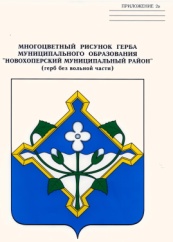 Информацияо результатах контрольного мероприятия «Проверка законности и эффективности использования бюджетных средств, выделенных в 2020-2021 годах и текущем периоде 2022 года на реализацию областной адресной программы капитального ремонта в рамках государственной программы Воронежской области «Развитие образования» (параллельно с Контрольно-счетной палатой Воронежской области)»В соответствии п. 2.4 плана работы ревизионной комиссии Новохопёрского муниципального района Воронежской области на 2022 год, и распоряжения ревизионной комиссии Новохопёрского муниципального района Воронежской области от 07.06.2022 №3, и.о. председателя ревизионной комиссии Калашниковой С.Е., проведено контрольное мероприятие «Проверка законности и эффективности использования бюджетных средств, выделенных в 2020-2021 годах и текущем периоде 2022 года на реализацию областной адресной программы капитального ремонта в рамках государственной программы Воронежской области «Развитие образования» (параллельно с Контрольно-счетной палатой Воронежской области)».         Цели контрольного мероприятия: Цель 1. Проанализировать обоснованность формирования перечня объектов, находящихся в муниципальной собственности, для включения в областную адресную программу капитального ремонта.Цель 2. Проверить целевое и эффективное использование бюджетных средств, направленных на капитальный ремонт и материально-техническое оснащений объектов общего образования. Цель 3. Оценить результаты реализации мероприятий адресной программы капитального ремонта.Перечень проверенных объектов и оформленных актов:- Муниципальное казенное общеобразовательное учреждение Новохоперского муниципального района Воронежской области "Троицкая средняя общеобразовательная школа" - акт №2.4/1-2022 от 12.07.2022;- Муниципальное казенное общеобразовательное учреждение Новохоперского муниципального района Воронежской области "Центральская средняя общеобразовательная школа"- акт №2.4/2-2022 от 12.07.2022.Проверяемый период деятельности: 2020 - 2021 годы и текущий период 2022 года.Срок проведения контрольного мероприятия: с 10 июня по 14 июля 2022 года. В результате проведения контрольного мероприятия установлено, что нормы бюджетного законодательства в целом учреждением выполняются, вместе с тем, отмечен ряд недостатков и нарушений:Муниципальное казенное общеобразовательное учреждение Новохоперского муниципального района Воронежской области "Троицкая средняя общеобразовательная школа":В нарушение ч.13.1 ст.34 Федерального закона от 05.04.2013 № 44-ФЗ «О контрактной системе в сфере закупок товаров, работ, услуг для обеспечения государственных и муниципальных нужд» и условий муниципального контракта, договоров в части сроков оплаты, установлены факты несвоевременной оплаты по муниципальному контракту №01313000278210000460001 от 05.07.2021, договору от 28.10.2021 №580, договору от 25.05.2021 №443.Муниципальное казенное общеобразовательное учреждение Новохоперского муниципального района Воронежской области "Троицкая средняя общеобразовательная школа":	В нарушение ч.13.1 ст.34 Федерального закона от 05.04.2013 № 44-ФЗ «О контрактной системе в сфере закупок товаров, работ, услуг для обеспечения государственных и муниципальных нужд» и условий муниципального контракта, установлены факты несвоевременной оплаты по муниципальным контрактам №01313000278210000450001 от 05.07.2021, №458 от 07.06.2021.	В нарушение ч.13.1 ст.34 Федерального закона от 05.04.2013 № 44-ФЗ «О контрактной системе в сфере закупок товаров, работ, услуг для обеспечения государственных и муниципальных нужд», заказчиком в контракте не указан срок оплаты – «не более тридцати дней с даты подписания заказчиком документа о приемке» по муниципальному контракту №458 от 07.06.2021.Для устранения выявленных нарушений Директору Муниципального казенного общеобразовательного учреждения Новохоперского муниципального района Воронежской области "Троицкая средняя общеобразовательная школа" Л.Д. Степиной, Муниципального казенного общеобразовательного учреждения Новохоперского муниципального района Воронежской области "Центральская средняя общеобразовательная школа" Т.М. Злочевской выдано представление № 02-15/3 от 14.07.2022, № 02-15/4 от 14.07.2022  с предложениями об устранении выявленных нарушений.И.о. председателя ревизионной комиссии Новохопёрского муниципального района Воронежской области                                                                   С.Е. Калашникова